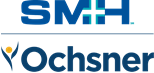 Attachment C - Facilities Covered by Financial Assistance PolicyPolicy Number LD-830Origination 02/2015Last Approved 05/2021Last Revision 08/2023LD-830 applies to the following hospital facilities and provider groupsSlidell Memorial HospitalSlidell Memorial Hospital EastSlidell Radiation Center 	Providers: Dr. Daniel Bourgeois, IIIDr. Edward Mannina, Jr.SMH Physician Network Hematology/Oncology Providers:Allen Calabresi, MDDale LeBlanc, MDMatthew McElveen, MDJodie Harrison, NPWhitney St. Mary, NP